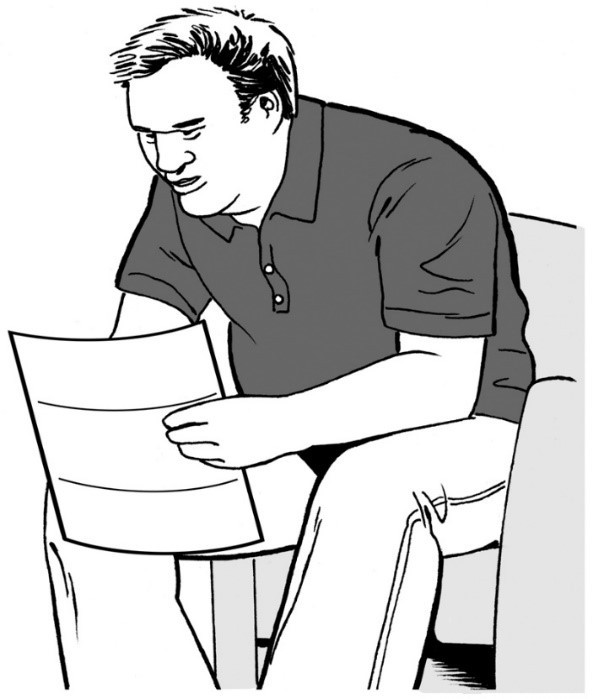 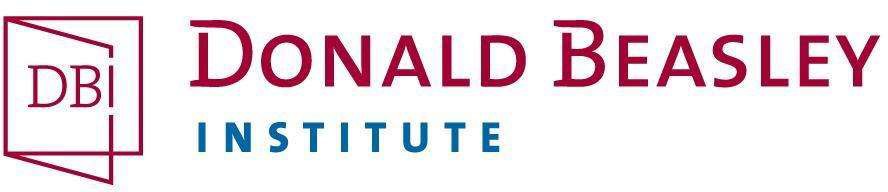 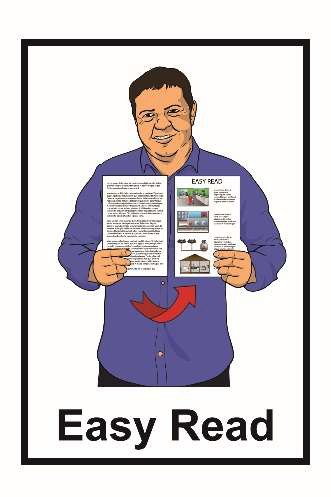 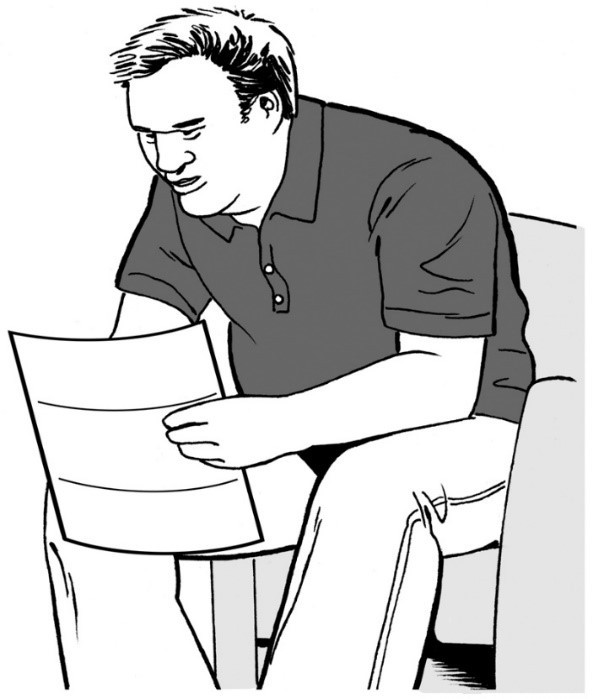 Whārangi:                             I mua i tō pānui i tēnei tuhinga….…3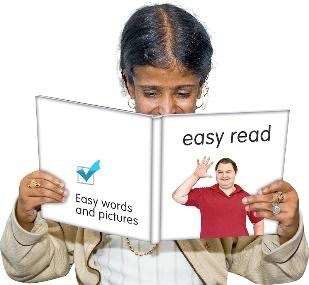 He aha ki roto i tēnei Puka Pārongo?	5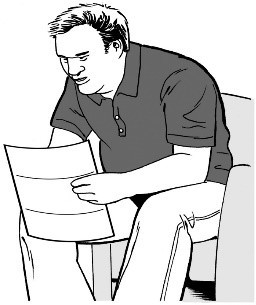                   Ko wai kei te utu i tēnei rangahau?              	9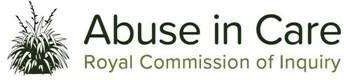 Ka korero mātou ki a wai?	10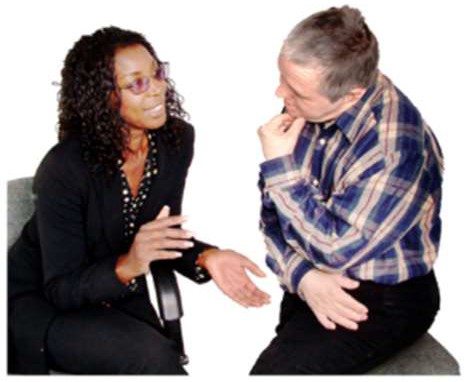 He aha te tikanga o tēnei rangahau?	12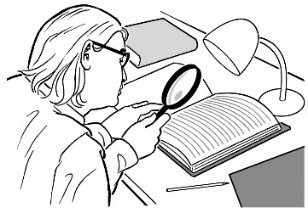 Ko wai kei te whakahaere i te rangahau nei?	14Whārangi: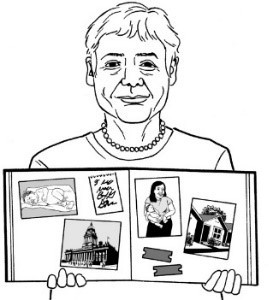 Ka ahatia ngā kōrero nei?	17Te tūtaki i tō hoa tuhi	19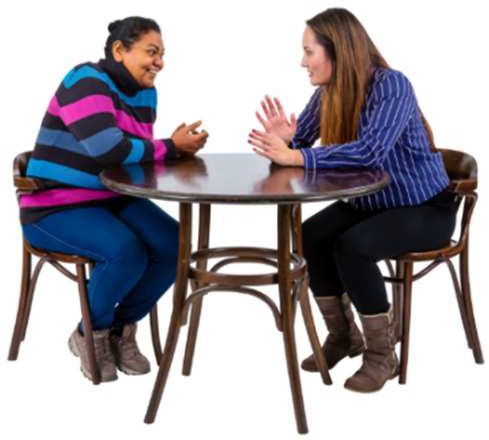 Ngā ara tuku i tō kōrero	21                        Ko tā mātou rongo mō te tūkino	25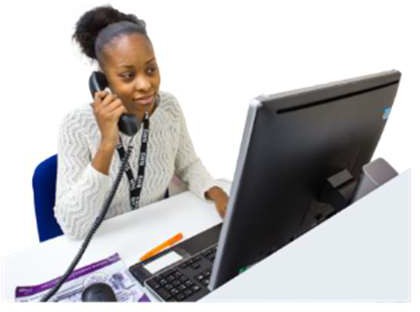 Ka ahatia au mēnā ka riri, ka rongo rānei au i te mamae?	26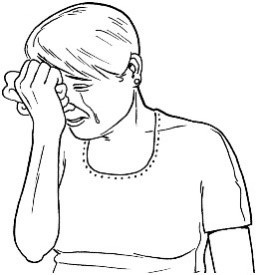 Ka aha au mēnā kei te pīrangi au ki te 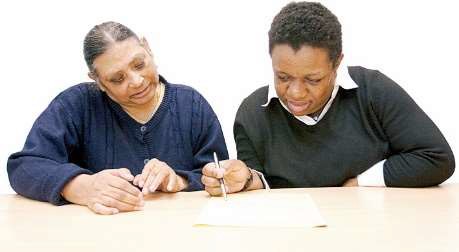 uru ki te rangahau, ki te hiahia rānei au i ētahi atu kōrero?	31Ka whakapā atu au ki a wai ki te hiahia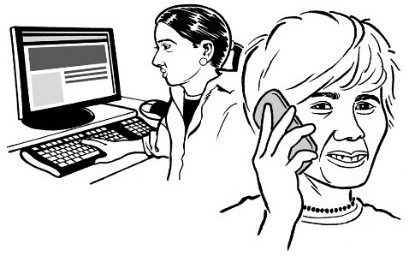 au i ētahi atu kupu āwhina?	33Ko te Tūkino te kaupapa nui o tēnei tuhinga ‘Māmā te Pānui’.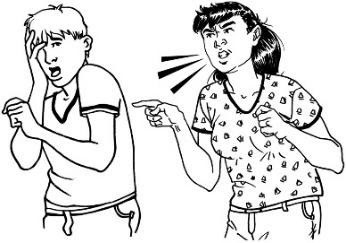 Ko ētahi o ngā kōrero ki roto i te tuhinga nei ka whakapāpōuritia pea te tangata i a rātou e pānui ana.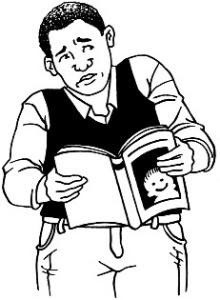 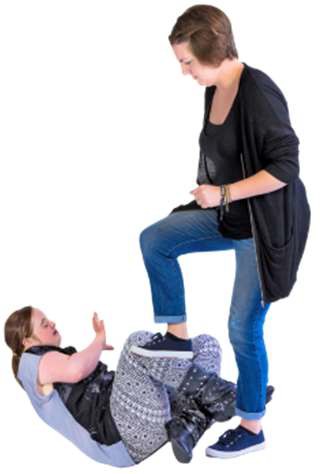 Ehara i te mea kua tuhia ēnei kōrero ki te whakapāpōuri i tētahi.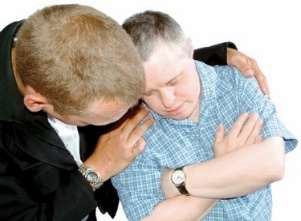 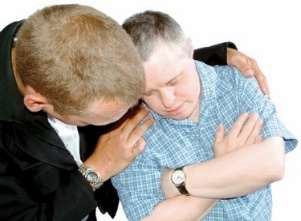 Ki te kore koe e noho haumaru ana i tēnei wā tonu, me waea ki te pirihimana ki 111.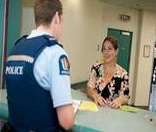 Ki te āwangawanga koe, ki te mānukanuka koe i tō pānui i tēnei tuhinga, ka kōrero ki ēnei kua whakarārangi ki raro iho nei: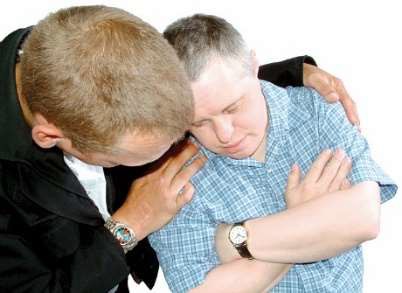 tō whānauō hoa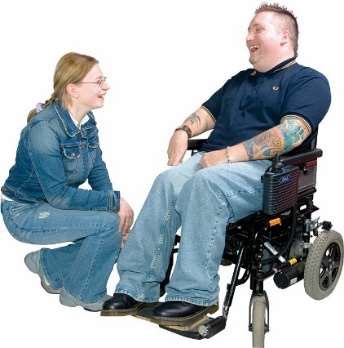 ō kaiāwhina.He puka ‘Māmā te Pānui’ tēnei mō ētahi rangahau e kīia nei ko Kōrero mai mōu e whakahaerehia nei e te Donald Beasley Institute.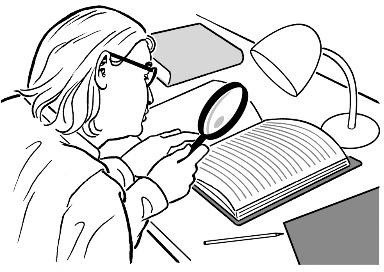 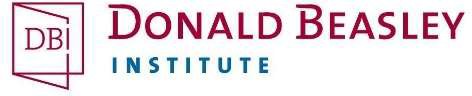 He mea rapu kōrero te rangahau nei mō te hunga hauā i te noho ki ngā whare taurima ki Aotearoa i waenga i ngā tau 1950-1999.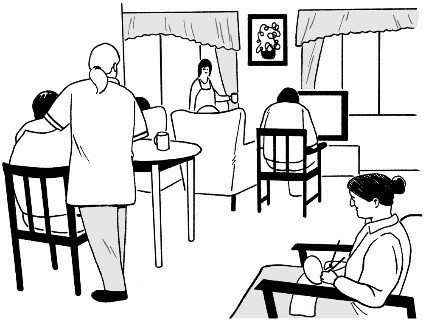 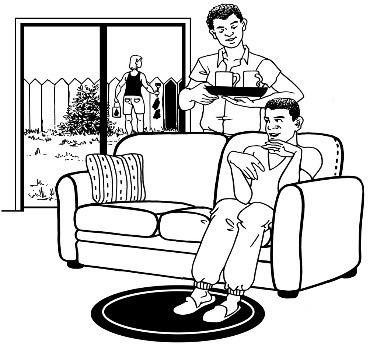 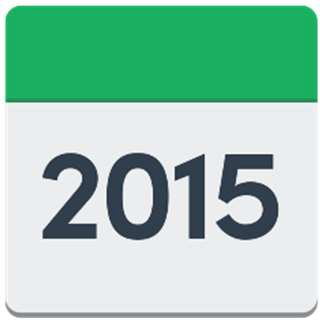 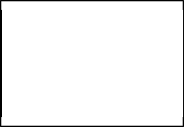 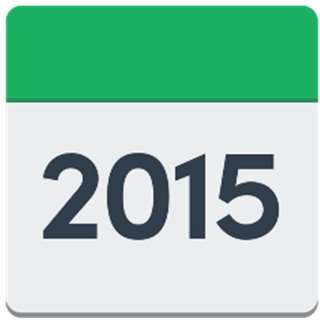 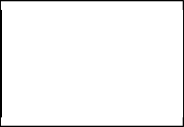 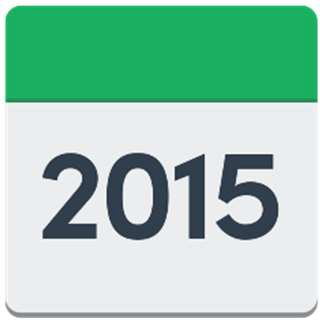 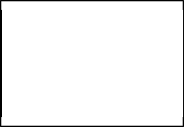 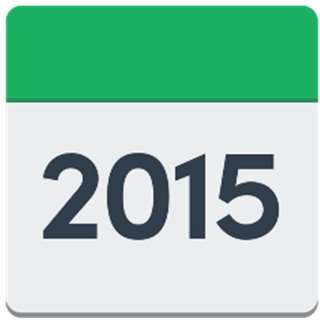 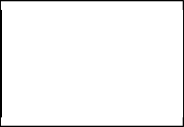 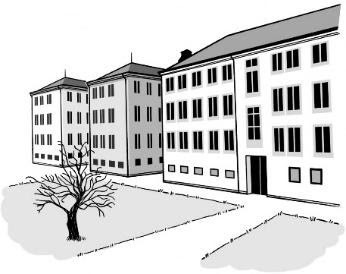 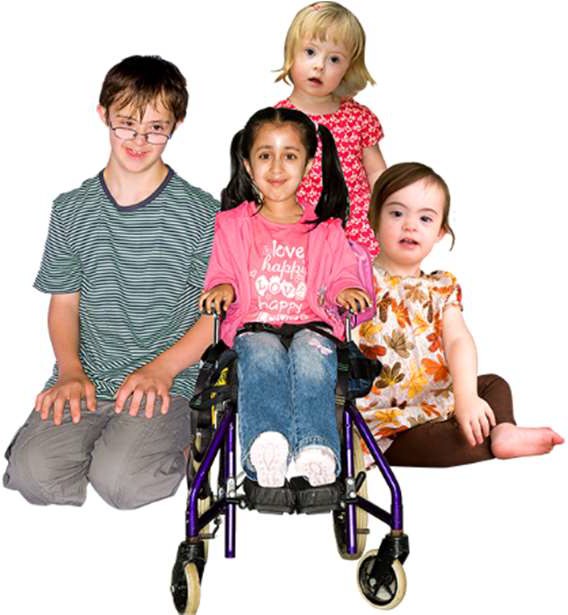 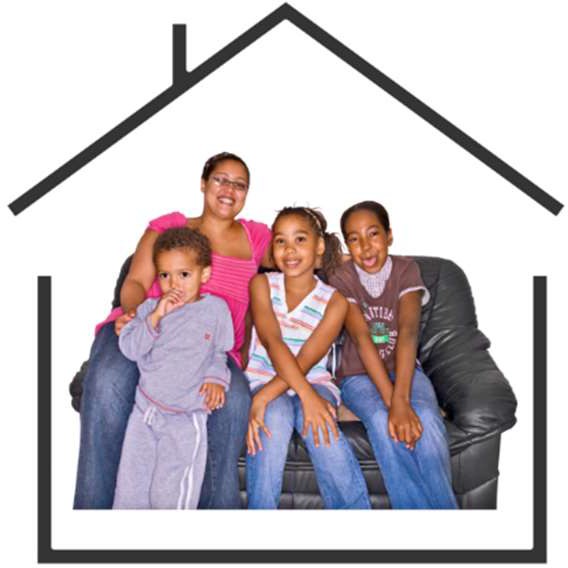 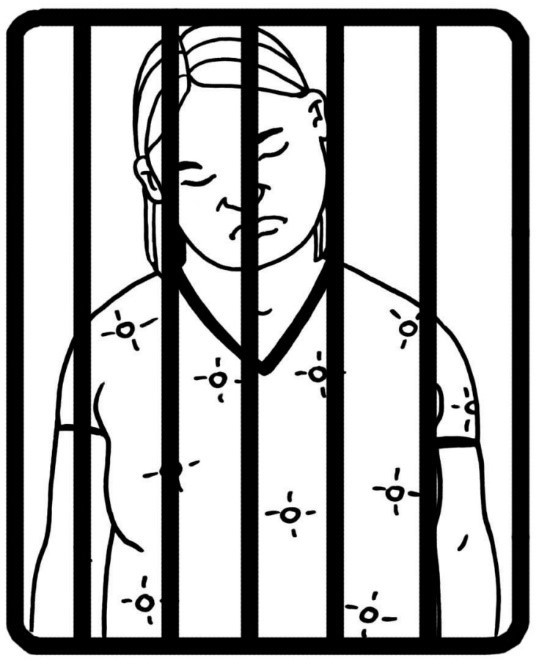 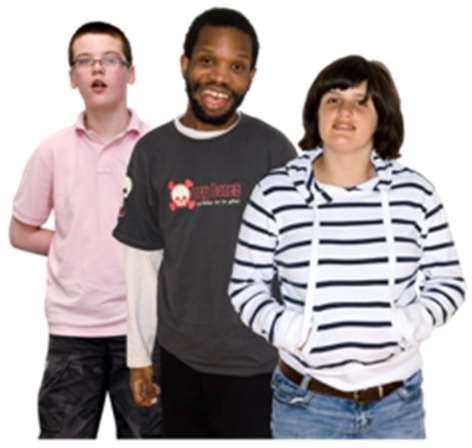 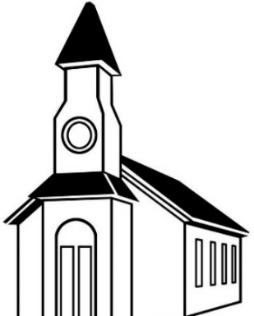 Kei tēnei pukapuka te kōrero roa ki te pīrangi koe ki te uru mai ki te rangahau nei.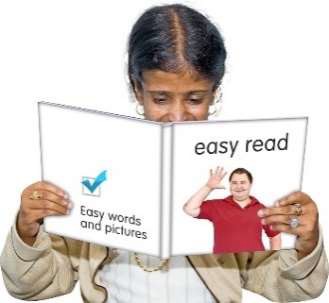 Ki te whai wāhi koe ki te rangahau nei, ka tukuna he kūpane $100 hei mihi ki a koe i tō urunga mai.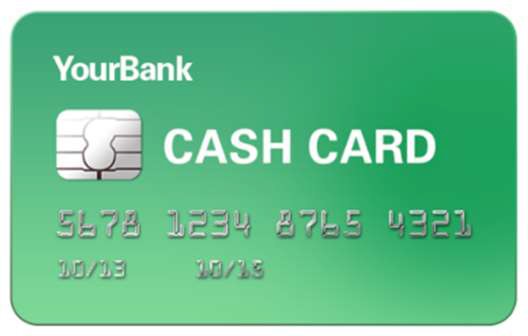 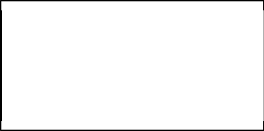 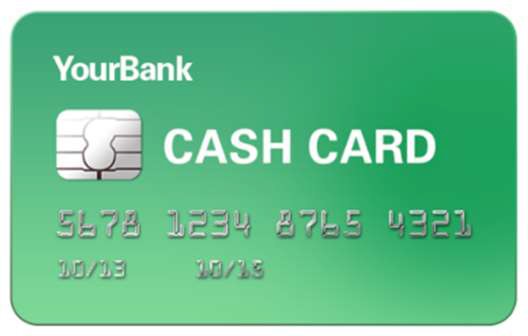 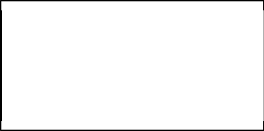 Nā te Royal Commission Inquiry into Abuse in Care te pūtea i homai ki te Donald Beasley Institute ki te whakahaere i tēnei rangahau.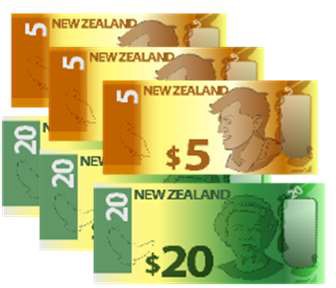  I timata i te Royal Commission of Inquiry into Abuse in Care i te tau 2019.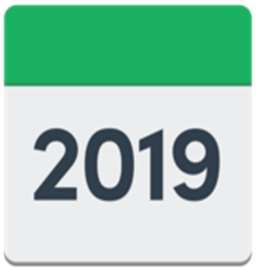 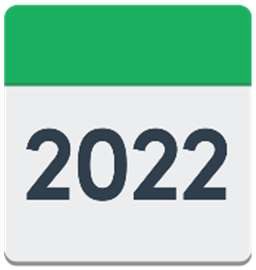 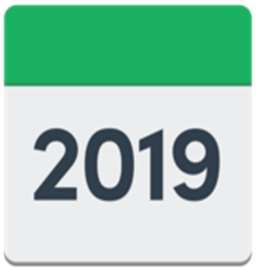 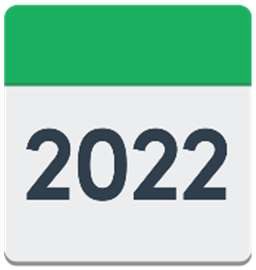 Ka mutu hei te 2022.Ki tēnei rangahau Kōrero mai mōu  kei te pīrangi ki te kōrero ki te rua-ngahuru tāngata: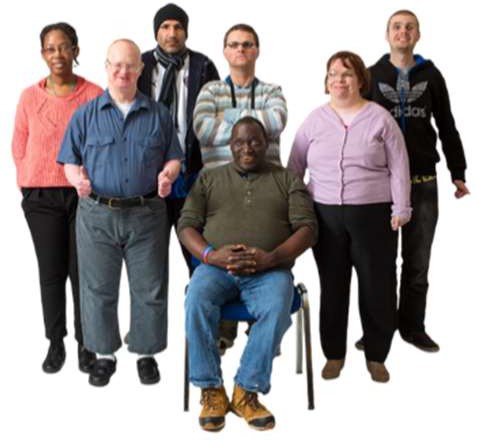 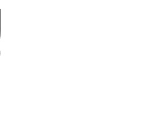 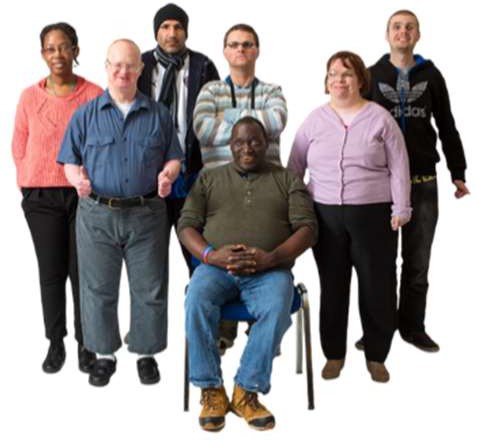 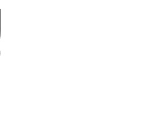 he mate tōna ki te ako i noho ki tētahi whare taurima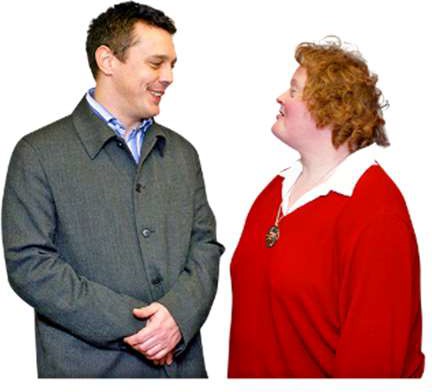 tangata kanorau-io i noho ki tētahi whare taurima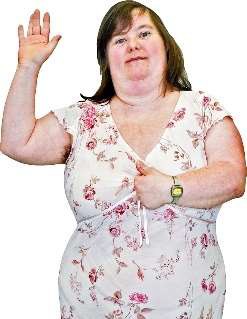 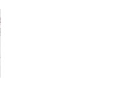 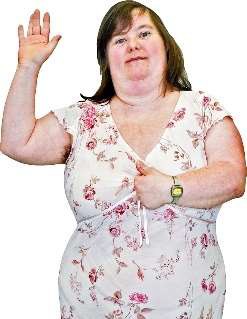 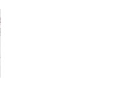 kua pakeke ake i te 18 tau te pakekei noho ki tētahi whare taurima i waenga i ngā tau 1950-1999.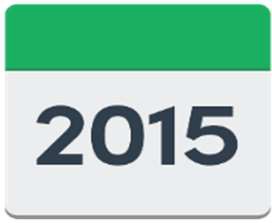 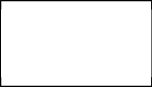 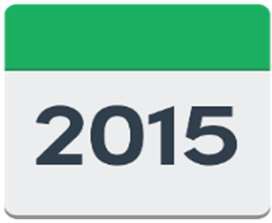 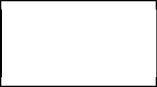 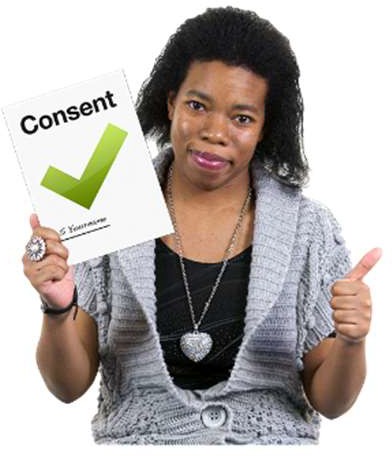 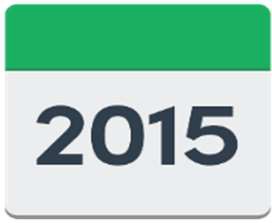 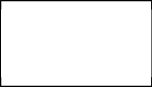 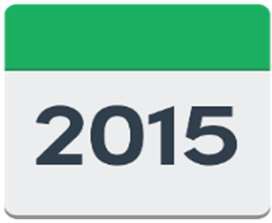 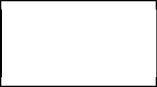 E mārama rawa ana te take i whakaae ai.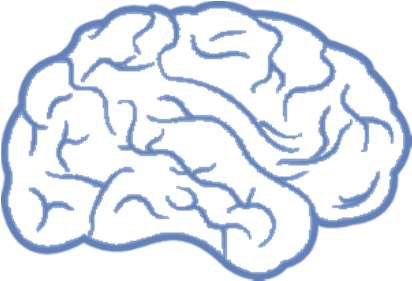 Ki te tēnei rangahau, ko te kanorau-io ko te: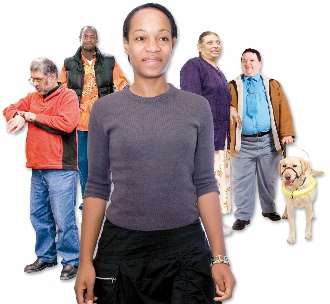 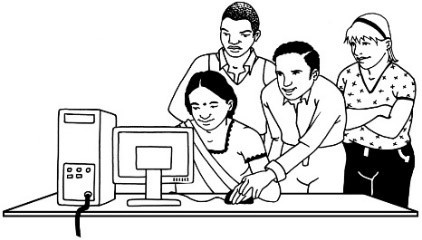 hunga takiwātanga hunga mate aro, mate hihiri (ADHD).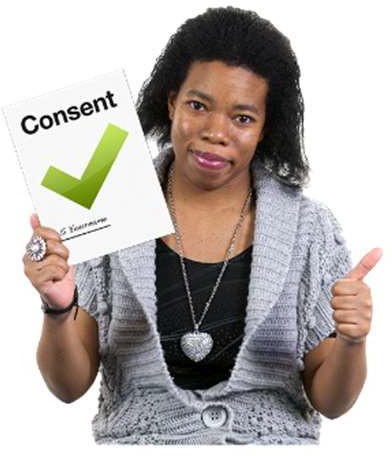 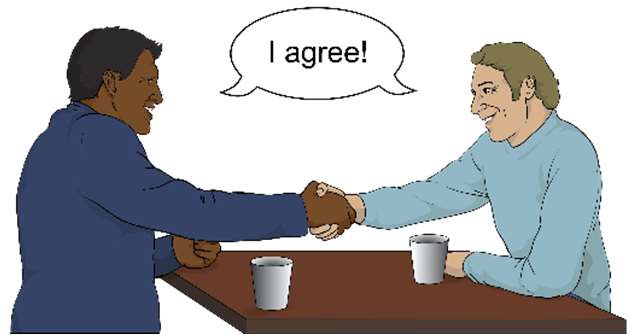 Ko te tikanga o tēnei rangahau Kōrero mai mōu ko te rangahau i te hunga hauā i noho ki te whare taurima ki Aotearoa i waenga ngā tau 1950-1999.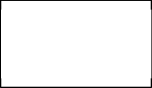 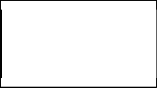 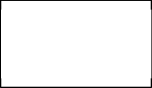 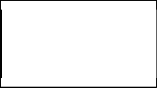 Kei te hiahia mātou ki te rongo i ngā wheako o te hunga i te noho ki te whare taurima ki Aotearoa.He nui ngā tāngata kua noho ki ngā whare taurima: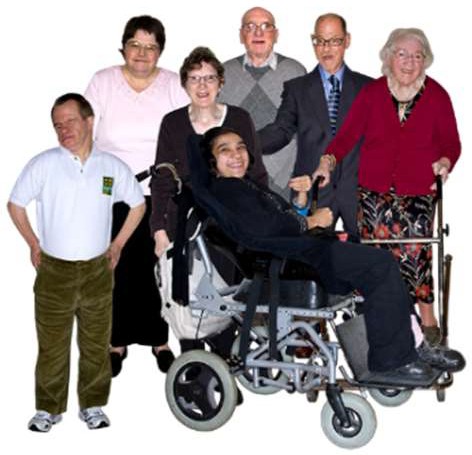 te hunga he mate ō rātou ki te akote hunga kanorau-io.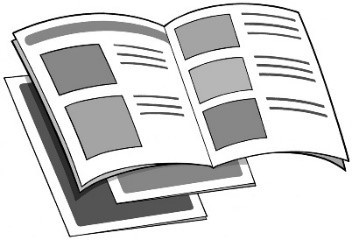 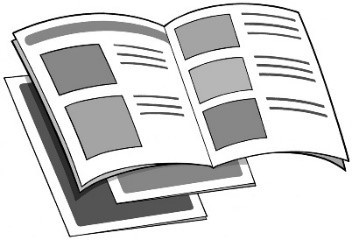 Kāore he nui ngā kōrero kua tuhia mō te wā i noho ai rātou ki te whare taurima.Ko tētahi o ngā whāinga o tēnei rangahau, ko te huranga atu o ā rātou kōrero.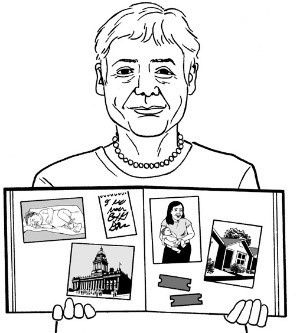 He kōrero whakahirahira ērā kia ako ai mātou i a rātou.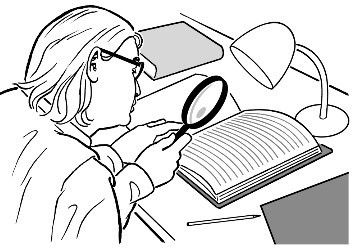 He mea whakahirahira ki te hunga e noho whare taurima ana, e taurima tika ana ki aua whare.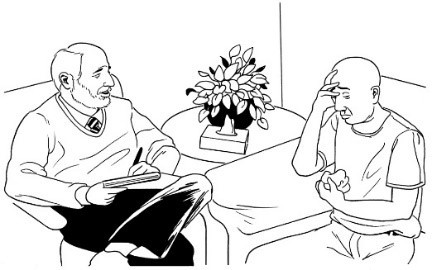 He mea whakahirahira hoki ki te hunga i tūkinotia i aua tū-noho, ka tautokona i ēnei rangi.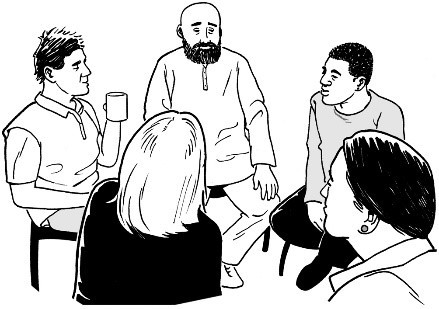 He tokoono nō te Donald Beasley Instiutite e mahi ana i tēnei rangahau.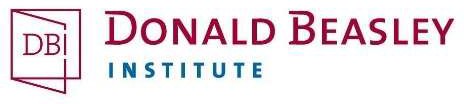 Ko ō rātou ingoa, ko: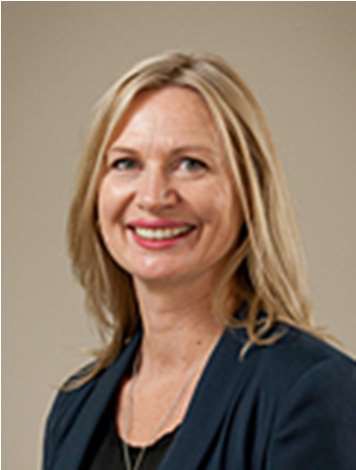 Dr Brigit Mirfin-Veitch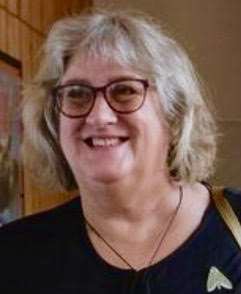 Dr Hilary StaceDr Kelly Tikao.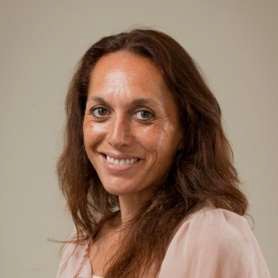 Ko ō rātou ingoa, ko: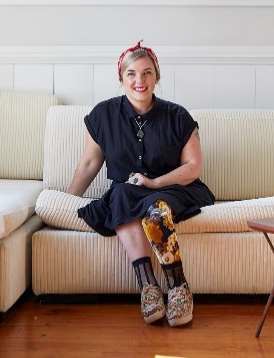 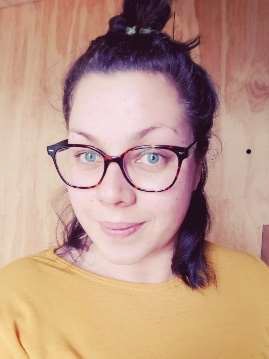 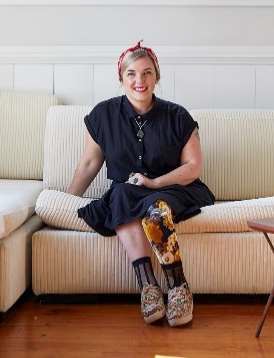 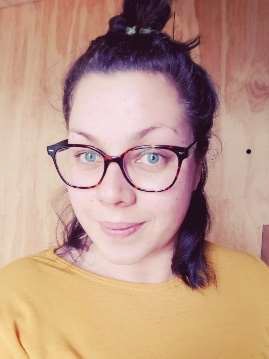 Dr Robbie Francis WateneMs Eden TuisaulaDr Patsie Frawley.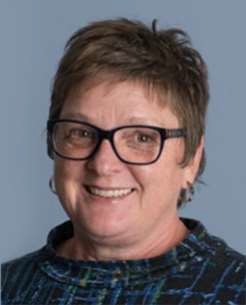 He roa te wā i te mahi ngātahi ai te katoa ki runga ki te hunga hauā.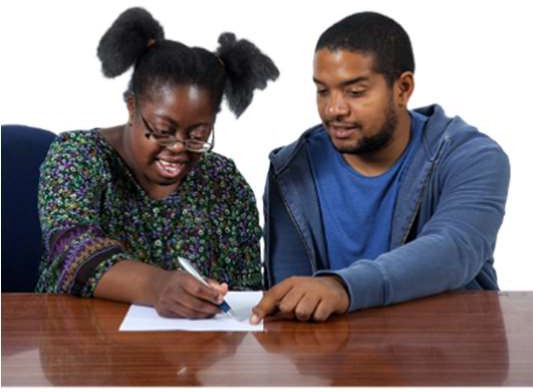 Māu anō e whiri, ka tautokona koe e a wai ki te tuku atu i tō kōrero.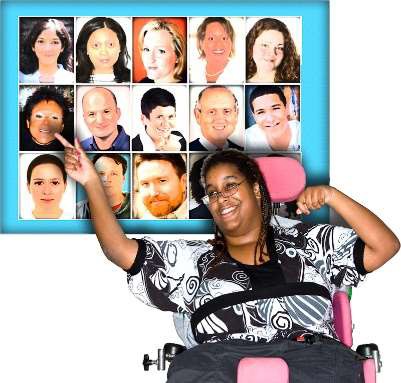 Kei tō mātou paetukutuku ka taea te whakarongo ki ētahi kōrero anō mō te tokoono o te tira rangahau nei: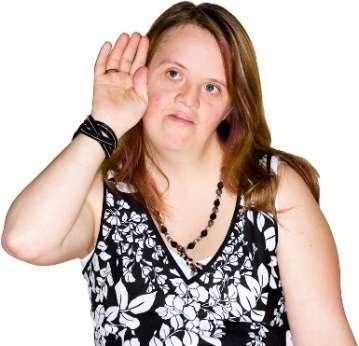 www.donaldbeasley.org.nz/tell-me-about-youMā tō whakarongo ki a rātou koe e whakatau ai ki tērā e pīrangi ana koe.Ko tērā ka whiria e koe, ka noho mai ko tō hoa tuhi.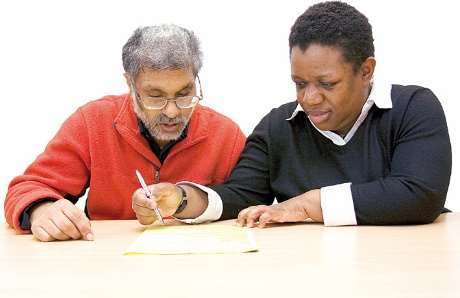 Ko koe i tēnei tūāhua ko te reo kōrero.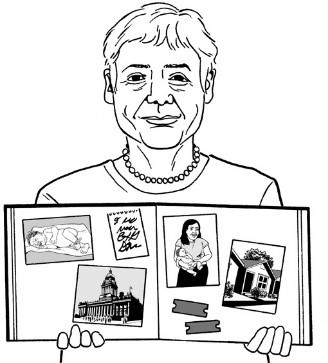 E toru ngā ara e whāia ai e ēnei kōrero.Ko aua ara e toru ko:te noho ki tētahi kohinga kōrero kei tō mātou paetukutuku, hei pānuitanga mā te marea.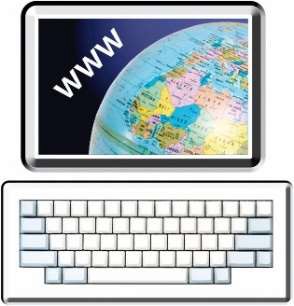 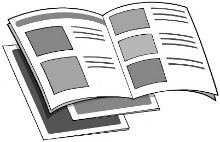 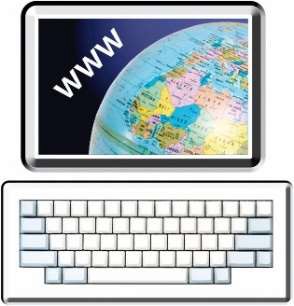 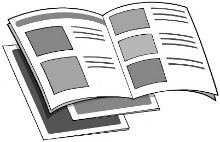 ā mātou kairangahau tuhi i ngā kōrero ā-tuhi mō ngā hua ka puta i te rangahau.te tuku atu ki ētahi rōpū hei tohu i a rātou ki te tiaki tika i ngā tāngata e noho whare taurima ana.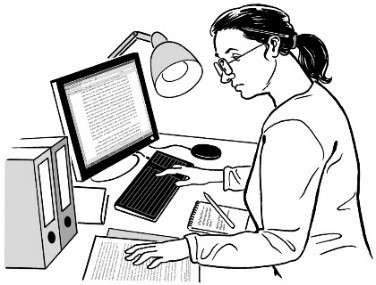 Ka pānuitia ēnei kōrero ā-tuhi nei e te hunga e pīrangi ana ki ngā hua kua kitea e ngā kairangahau.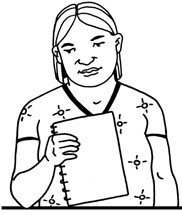 Ka whakapā atu tō hoa tuhi ki a koe ki te pātai atu: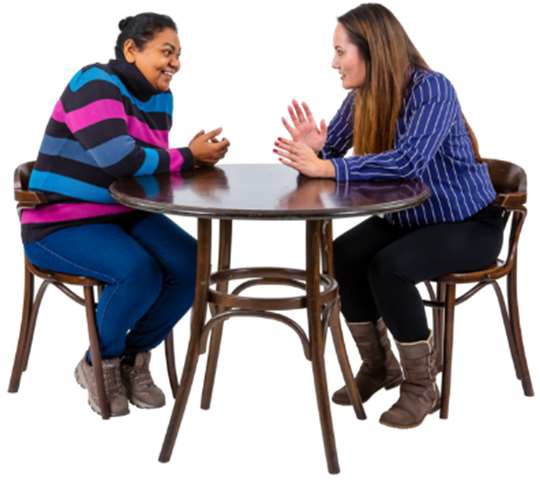 ki te wā e hiahia ana koe ki te huiki te wāhi e hiahia ana koe ki te hui.Ki te noho tawhiti, ka kōrero tuatahi pea ki te waia.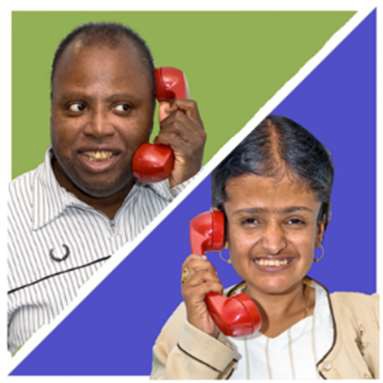 Hei te wā ka tūtaki koe ki tō hoa tuhi ka: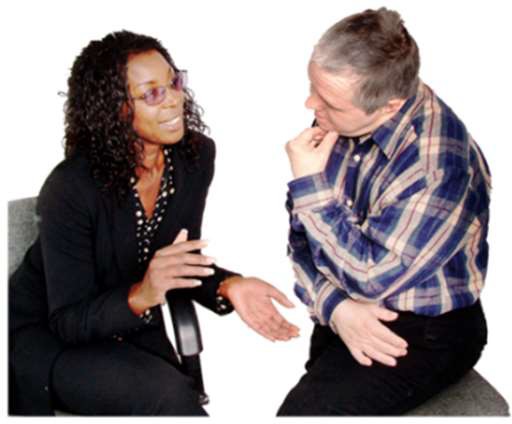 utua e ia ō pātaiuia koe e ia ki te hiahia tonutia koe ki te noho tonu ki te rangahau.Ka kōrero pea kōrua ko tō hoa tuhi mō ngā momo kaupapa pēnei i: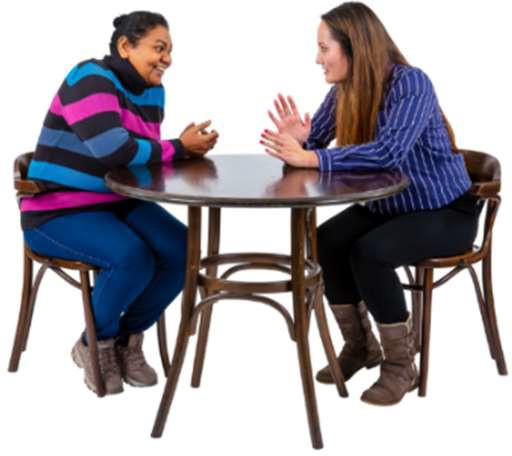 te āhua o tō ao i mua i tō noho ki te whare taurima? te āhua o tō ao i a koe e noho ana ki te whare taurima?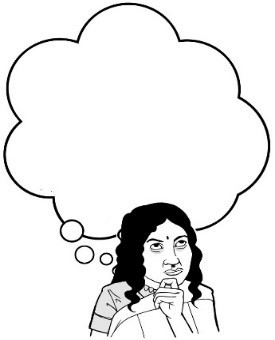 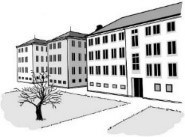 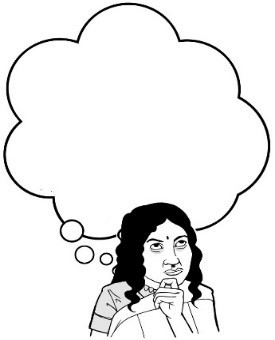 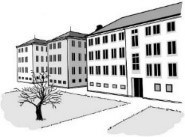 te āhua o tō ao ināianei?Me mōhio mai koe: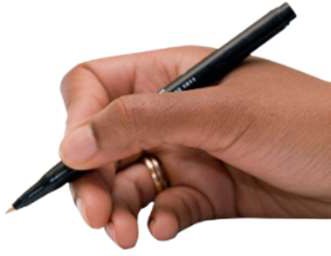 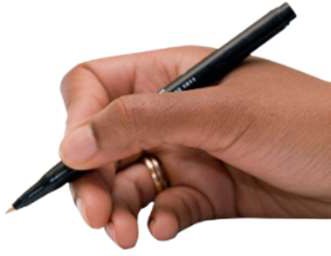 ehara te mea ko te katoa o āu kōrero ki tō hoa tuhi ka noho ki te rangahau nei, ki te kore e pīrangika tohua rātou e koe kia kaua e tuhia ētahi o āu kōrero ki te kore koe e pīrangi.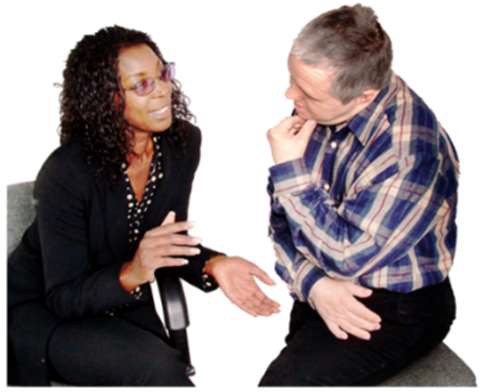 Ka hui kōrua ko tō hoa tuhi kia kotahi anō te wā.Māu anō e whiri te āhua o tō tuku i tō kōrero ki tō hoa tuhi.Anei ētahi ara tuku kōrero rerekē: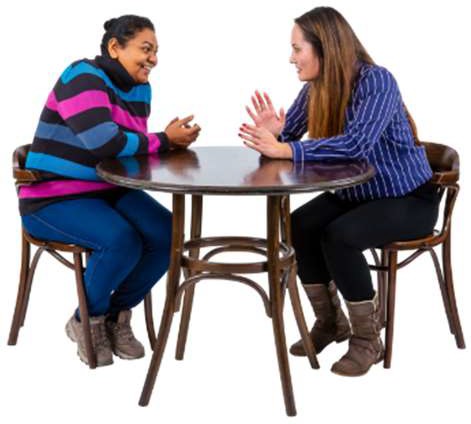 te noho, me te kōrero ki tētahi wāhi hāneanea ana ki a koe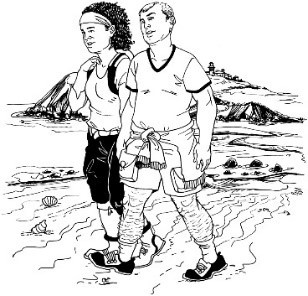 te haere ki ngā wāhi taurikura ki a koe ki te kōrero ki reirate haere ki te hīkoi tahi, ki te kōrero tahi hoki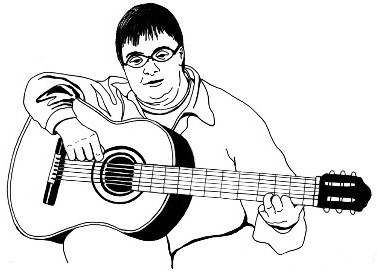 te tohatoha i ngā taonga ōu hei mea tautoko i a koe e kōrero anate tohatoha i ngā whakaahua ki te tautoko i a koe ki te kōrero.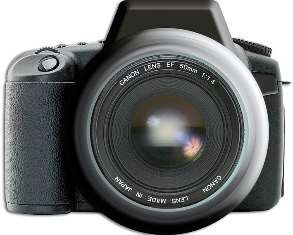 He ara auaha hoki ka taea ki te tuku mai tō kōrero: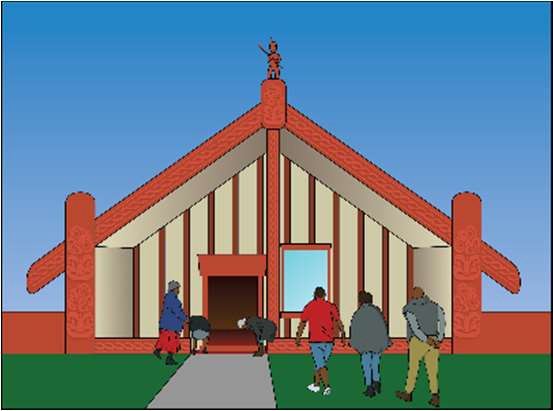 waiatapūrākaumahi toi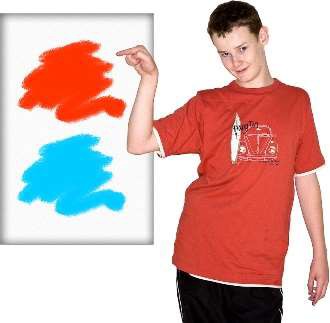 toikupuMehemea he whakapapa Māori, ka noho ki tētahi hoa tuhi Māori ki te pīrangi koe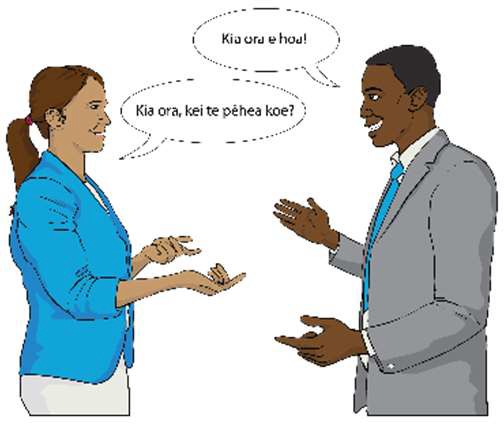 He kōrero Māori a Dr Kelly Tikao.Ka uia koe e tō hoa tuhi mehemea e pai ana ki a koe te hopu i te oro o āu kōrero.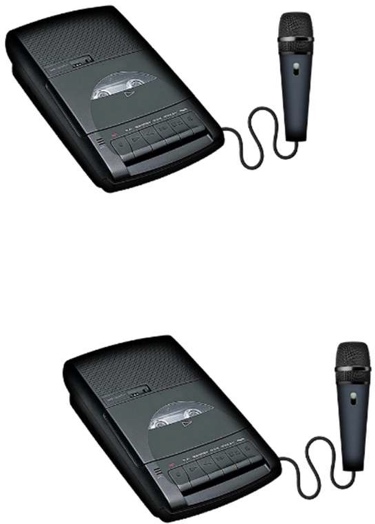 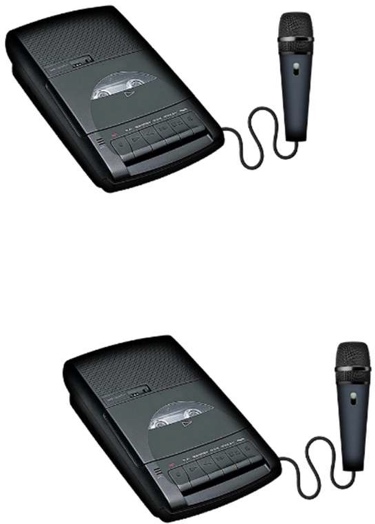 Māu anō, ki te wā e hiahia ana, tō hoa tuhi e tono ki te whakaweto i te hopuoro.Kia hua tonu tō hoa tuhi, kua tuhia tō kōrero me ō kupu ake anake. Māu anō e whakatau ki te hiahia rānei, ki te kore rānei e hiahia te tuku i tō ingoa ake.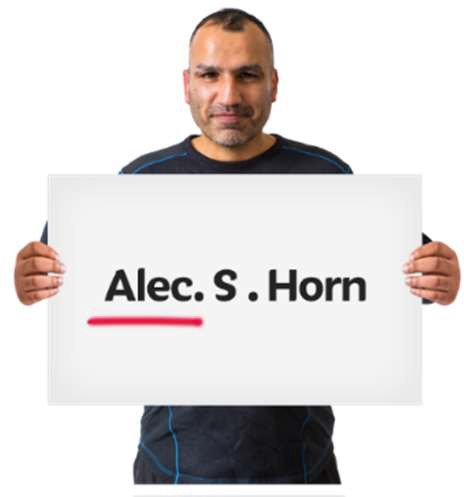 He kaupapa kōrero tēnei mō kōrua ko tō hoa tuhi.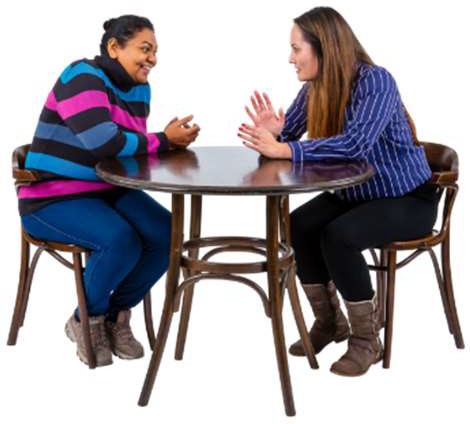 Ka uia koe ki te waitohu i tētahi puka whakaae, e kīia ana, kei te pai ki a koe ki te tuku tō kōrero ki te kohinga kōrero.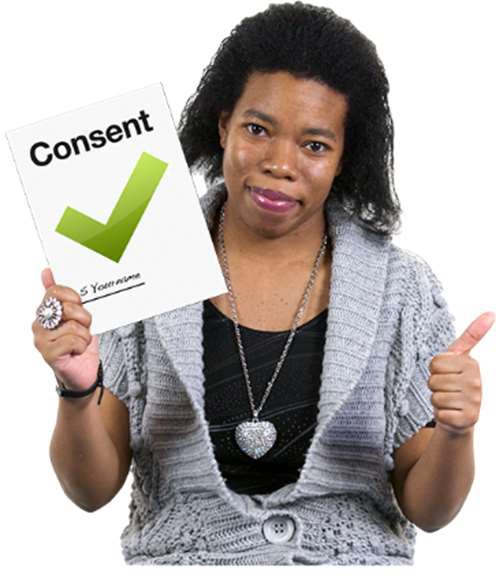 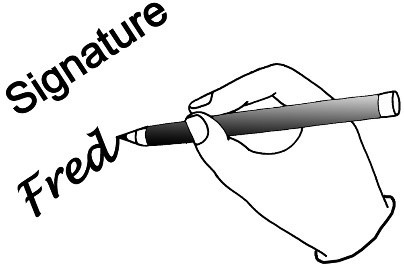 Ki te kore koe e waitohu i te puka whakaae, kāore ō kōrero e noho ki te kohinga kōrero ki te ipurangi.I te otinga o te hinonga, ka whiwhi koe i ngā kape o:tō kōrerote pūrongo ka tuhia e mātou.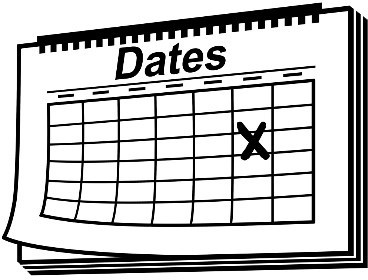 Ka 3 ki te 4 marama whai ake ai tō kōrero ki tō hoa tuhi.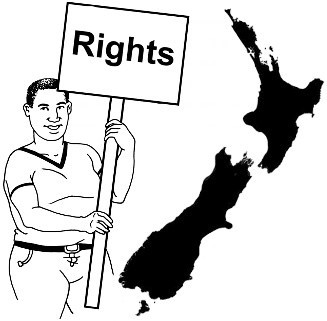 Hei wāhanga o te tukutuku mai o ngā kōrero o ngā tāngata, kei te mōhio mātou o te tira rangahau, ka rongo mātou mō: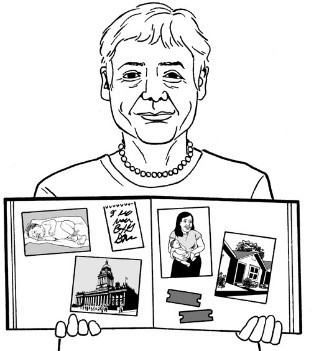 te tūkino i pāhawa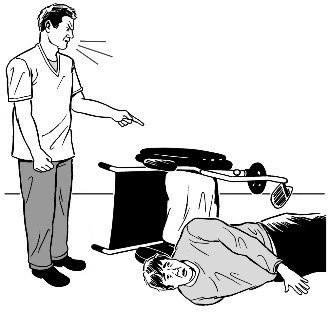 ngā mōtika tangata tē aro atu.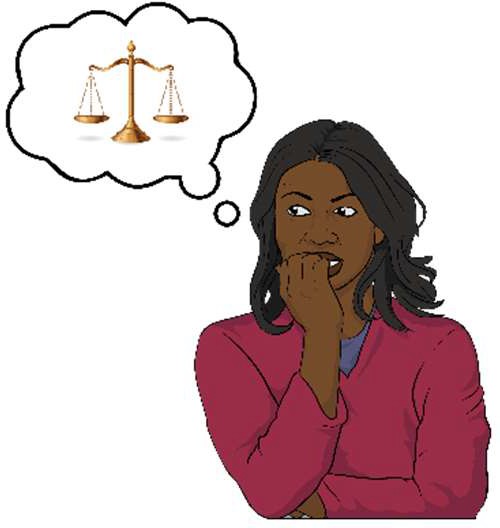 Nei ngā ture me whai e ngā kairanghau ki te rongo rātou kua pā ēnei āhuatanga e whai nei ki ngā reo kōrero:ehara i te haumanu te noho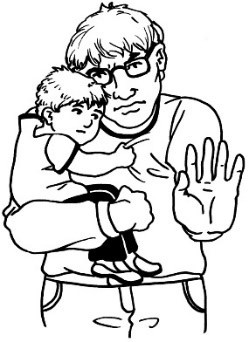 i te rongo i te mamaekei te whakamamae i tētahi atu.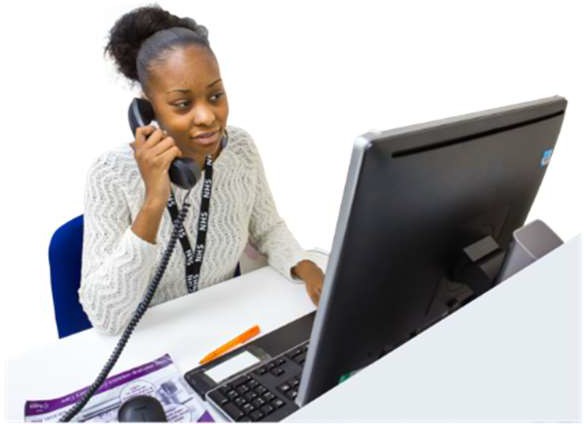 Ki te whakaaro te kairangahau ki te tuku i te kōrero mō te tūkino, ka tukuna i taua wā tonu ki tētahi rōpū pēnei i:te ratonga e whakahaere ana i tō maimoatangatētahi wāhi tiaki tamariki pērā i a Oranga Tamarikingā Pirihimana.Tuatahi ka kōrero ngā kairangahau ki a koe i mua i tā rātou tuku i te kōrero kua kōrerotia ki a rātou.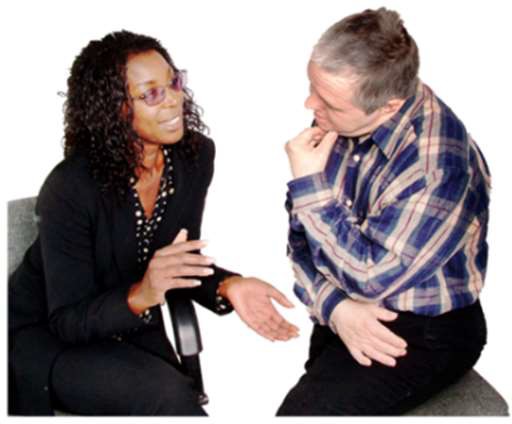 Ki te kī mai koe, kei te tūkinotia tētahi e koe, ka ākina koe e mātou kia kōrero ai koe ki tāngata e tika ana.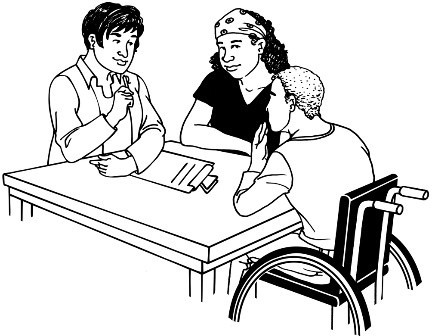 Kei te mōhio mātou mā ētahi o ngā kōrero āu ka rongo koe i te pōuri, i te mamae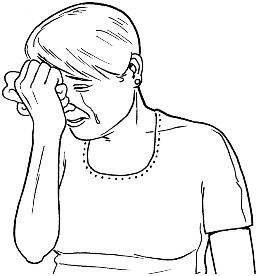 ki te pīrangi koe, ka taea e koe te kōrero ki tētahi kaitohutohu i te wā tonu e pīrangi ana.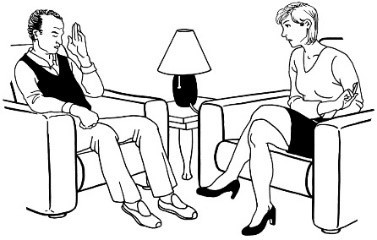 Ka kore koe e utu ki te kōrero koe ki tētahi kaitohutohu hei wāhanga o tēnei rangahau.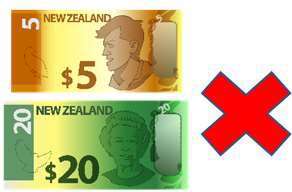 Ka taea rānei koe ki te unu atu i tēnei rangahau i te wā e pīrangi ana.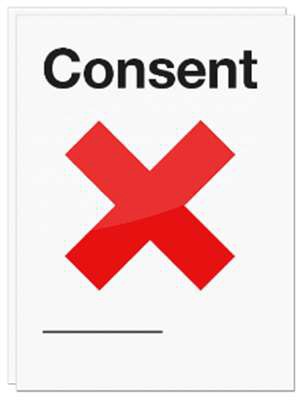 Ehara i te mea, ka uruhia koe ki te noho mai ki te rangahau nei.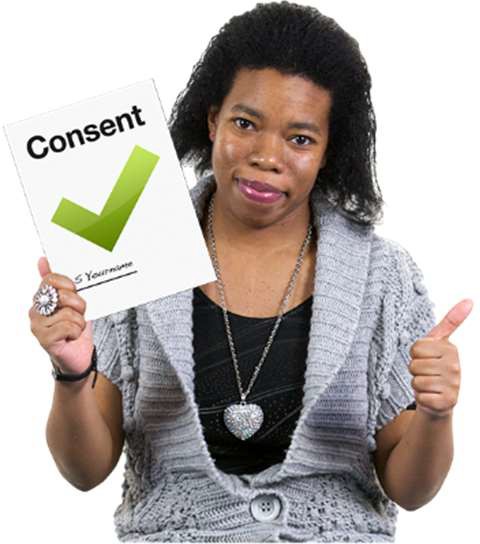 Māu anō e whiri ki te hiahia ki te noho tonu ki te rangahau nei.Ehara i te mea ka whara koe i tō noho mai ki te rangahau nei.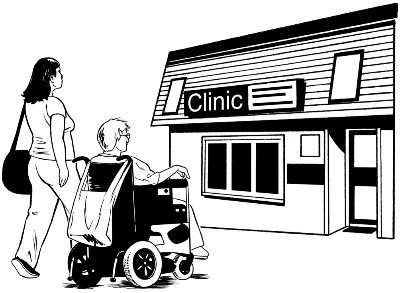 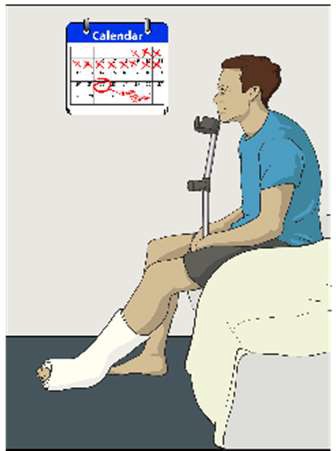 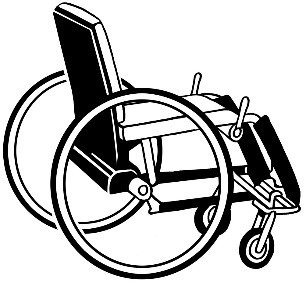 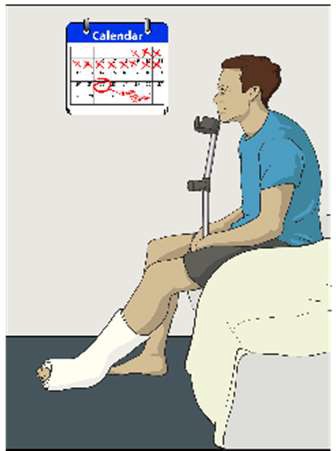 Ki te whara koe, ka kōrero koe ki ACCkia āwhina ai koe ki tō whara.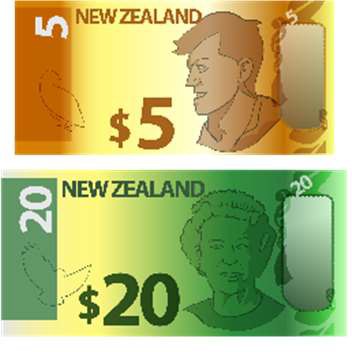 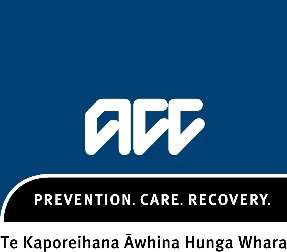 Ka whakapā atu ki te ACC mā te:Waea:0800 101 996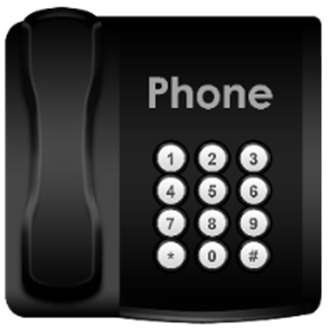 He nama kore utu tēnei.Ko te tikanga ia, ka kore e utua e koe.Ka īmēra ki te ACC ki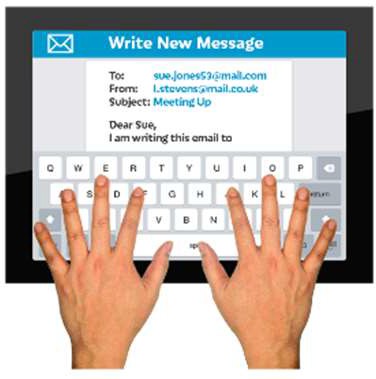 claims@acc.co.nzKi te pīrangi koe ki te uru mai ki tēnei rangahau, me whakapā mai.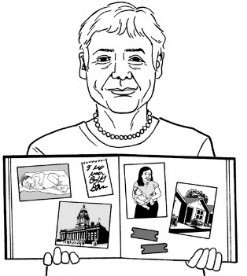 Ka uia koe ki te whakakī i te: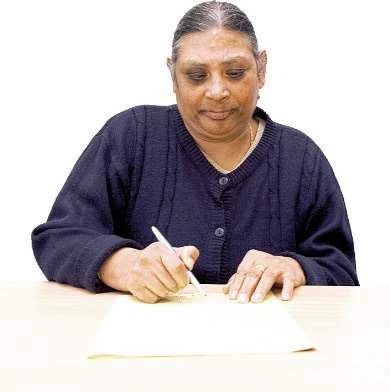 Puka Aronga KaiuruPuka Whakaae KaiuruKa tīkina ēnei pukapuka nā tō mātou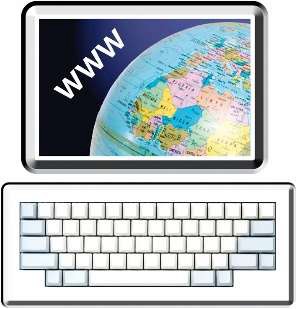 paetukutuku:www.donaldbeasley.org.nzKei te pai ki te ui atu ki tētahi atu ki āwhina ki a koe ki te whakakī i ngā pukapuka nei.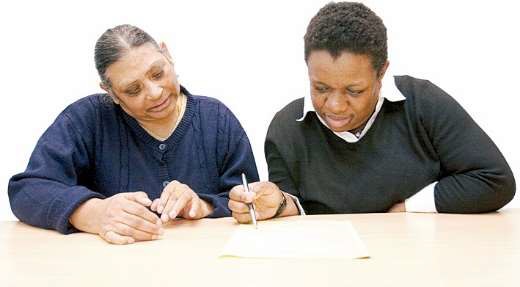 Ki ētahi kōrero anō mō te rangahau, mō ngā pukapuka rānei, tēnā:Waea mai ki:03	479 2162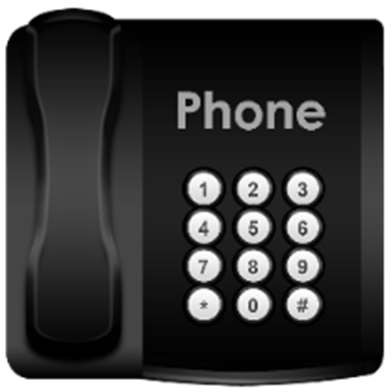 0800 878 839rāneiHe mea kore utu te nama 0800Īmēra mai ki: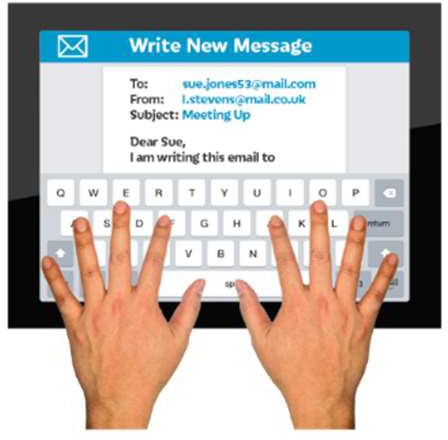 admin@donaldbeasley.org.nzKi te hiahia koe i ētahi atu kōrero mō ō mōtika ki tēnei rangahau, kōrero ki tētahi Kaitautoko Kiritaki Hauora me te Hauātanga (Health and Disability Consumer Advocate).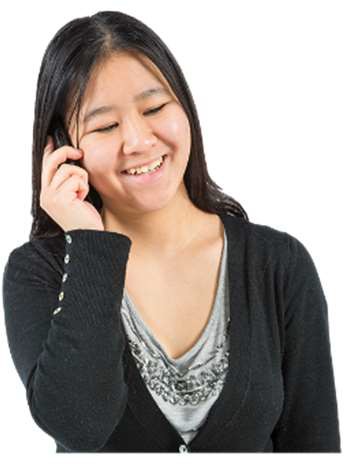 Ka whakapā atu ki a rātou mā te:Waea: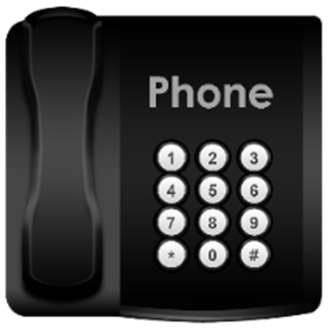 0800 555 050He nama kore utu tēneiKo te tikanga ia, ka kore e utua e koe.Ka īmēra rānei ki: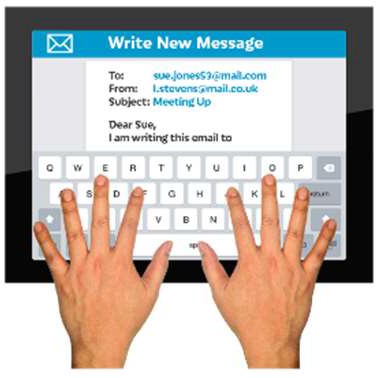 advocacy@advocacy.org.nzKa tukuna rānei he karere mā tō rātou paetukutuku: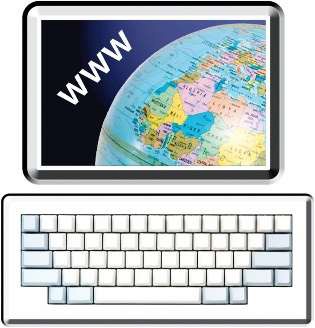 https://advocacy.org.nz/contact/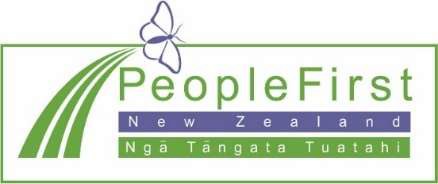 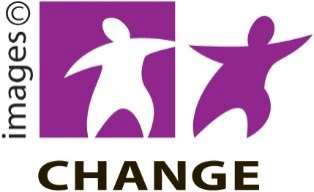 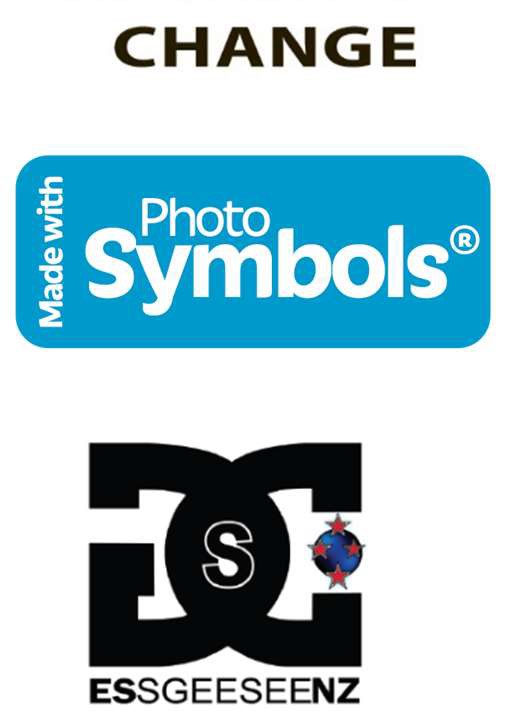 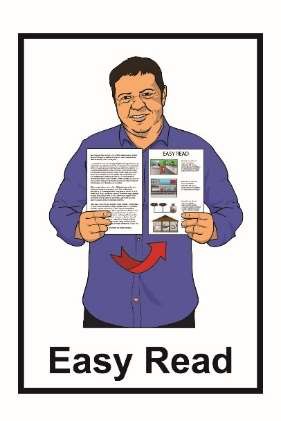 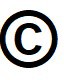 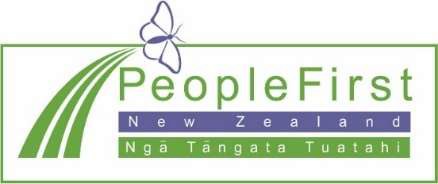 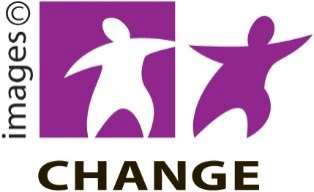 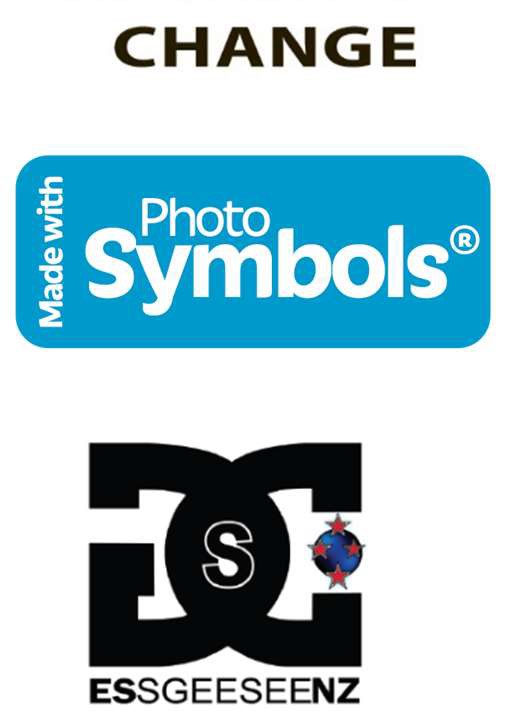 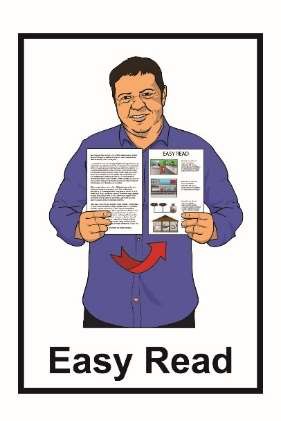 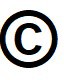 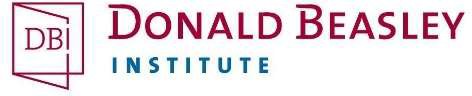 He mea tuhi tēnei nā te Donald Beasley Institute.Kua whakamāmāhia te pānui nei nā te ratonga Make It Easy, nā, Ngā Tāngata Tuatahi.Ehara ngā whakaaro ki roto i tēnei tuhinga i te whakaaro o Ngā Tāngata Tuatahi.Kua tīpakohia e Make It Easy ngā whakaahua nā:Changepeople.orgPhotosymbols.comSam CorlissE noho ana ngā whakaahua o te tuhinga ‘Māmā te Pānui’ nei ki raro i te ture o te mana pupuri, ā, e kore e whakamahia ki te kore e whakaaetia.